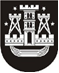 KLAIPĖDOS MIESTO SAVIVALDYBĖS TARYBASPRENDIMASDĖL SOCIALINIŲ ĮGŪDŽIŲ UGDYMO IR PALAIKYMO PASLAUGOS TEIKIMO SOCIALINĖS RIZIKOS IR KRIZĘ IŠGYVENANČIOMS ŠEIMOMS TVARKOS APRAŠO PATVIRTINIMO2016 m. balandžio 28 d. Nr. T2-93KlaipėdaVadovaudamasi Lietuvos Respublikos vietos savivaldos įstatymo 9 straipsnio 1 dalimi, 16 straipsnio 4 dalimi, 18 straipsnio 1 dalimi ir Lietuvos Respublikos socialinių paslaugų įstatymo 17 straipsniu, Klaipėdos miesto savivaldybės taryba nusprendžia:1. Patvirtinti Socialinių įgūdžių ugdymo ir palaikymo paslaugos teikimo socialinės rizikos ir krizę išgyvenančioms šeimoms tvarkos aprašą (pridedama).2. Pripažinti netekusiu galios Klaipėdos miesto savivaldybės tarybos 2007 m. gruodžio 20 d. sprendimą Nr. T2-426 „Dėl Socialinės rizikos šeimai socialinių įgūdžių ugdymo ir palaikymo paslaugų skyrimo tvarkos aprašo patvirtinimo“ (su visais Socialinės rizikos šeimai socialinių įgūdžių ugdymo ir palaikymo paslaugų skyrimo tvarkos aprašo pakeitimais ir papildymais).3. Nustatyti, kad šis sprendimas įsigalioja 2016 m. spalio 1 d.4. Skelbti šį sprendimą Teisės aktų registre ir Klaipėdos miesto savivaldybės interneto svetainėje.Savivaldybės mero pavaduotojas,pavaduojantis savivaldybės merąArtūras Šulcas